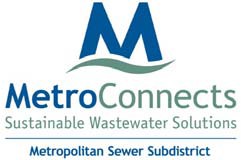 Title Certificaton to Metropolitan Sewer SubdistrictThe undersigned has carefully examined the public records of Greenville County, South Carolina and hereby makes the following certifications to Metropolitan Sewer Subdistrict (“Metropolitan”):The undersigned has served as legal counsel for 	[insert name of developer](the “Owner”) in connection with that certain Dedication and Conveyance of Sanitary Sewer Line and Right of Way attached hereto as Exhibit A (the “Dedication Agreement”).The Owner is the fee simple owner and has good marketable title to the real property, easement areas, right of way areas, equipment, facilities, pipes, valves, wastewater lines, pump stations and all other property comprising the sanitary sewer system being conveyed to Metropolitan under the Dedication Agreement (the “Sewer Facilities”).The Sewer Facilities are being conveyed to Metropolitan under the Dedication Agreement free and clear of all liens and encumbrances.The Owner and has the full power and authority to convey the Sewer Facilities to Metropolitan pursuant to the terms and conditions of the Dedication Agreement.This Title Certificate is made and delivered for the benefit of Metropolitan Sewer Subdistrict and may be relied upon by Metropolitan in accepting the transfer and ownership Sewer Facilities from the Owner pursuant to the terms and conditions of the Dedication Agreement.IN WITNESS WHEREOF, this Title Certification is executed to be effective as of 	, 20 	.[Insert Name of Law Firm]By:  	Its:  	Print Name:  	Rev: 01/01/2021	92